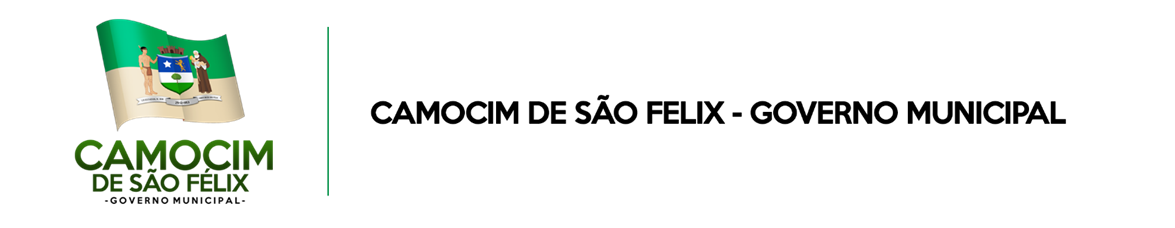 ANEXO IITermo de Responsabilização(nome do proponente, empresa ou coletivo), proponente do Prêmio Cultural, compromete-se em especial a:I - Incrementar o projeto cultural incentivado, conforme apresentado no projeto;II - cumprir as exigências previstas na Lei nº 14.017/2020 e no Decreto n° 2.378/2020;III - apresentar relatório de execução do projeto em até 30 de abril após o término das atividades;Por fim, declara, sob as penas da lei, que as informações e os dados constantes do projeto apresentado e de seus eventuais anexos, expressam a verdade, passando a assinar o presente termo.Camocim de São Félix ,______de ____________de 2020.___________________________________Nome do ResponsávelCPF n°TRABALHANDO A SERVIÇO DO POVOPraça São Félix, 20 - Centro, Camocim de São Félix - PE, 55665-000Fone: (81) 3743-1156 – E-mail: gabinete@camocimdesaofelix.pe.gov.br